INWESTYCJA:WBT KatowiceWytwórnia potrzebuje dodatkowego zasieku na kruszywo 16-32mm oraz podział istniejącego zasieku pasywnego ścianą działową. Planuje się:budowę zasieku na kruszywo (dwie ściany o wym. 6,40m x 7,20m i            wys. 2,80m) na istniejącym utwardzeniu betonowym.budowę ściany dzielącej zasiek pasywny o wymiarach 8,0m x 0,8m x 2,8m 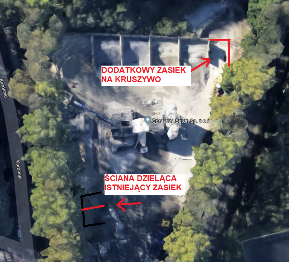 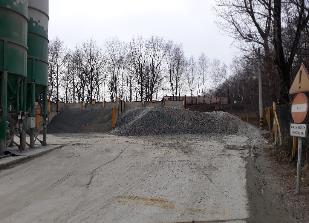 Fot.1. WBT Katowice-usytuowanie nowego zasieku oraz podział istniejącego.	WBT Dąbrowa GórniczaWytwórnia potrzebuje stworzyć dodatkowy boks na odpady poprodukcyjne jednocześnie nie likwidując przejazdu dookoła placu. Planuje się:1) budowę boksu na odpady (trzy ściany o wym.8,0m x 6,4m x 8m wys. 2,40m)        na istniejącym utwardzeniu betonowym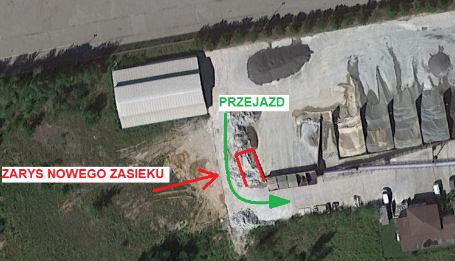 Fot.2. WBT Dąbrowa Górnicza - zarys nowego zasieku.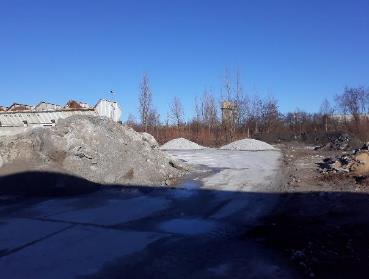 Fot.3. WBT Dąbrowa Górnicza – odpady betonowe.WBT ChorzówWytwórnia potrzebuje boksu na odpady poprodukcyjne .Planuje się:1) ustawienie boksu z bloków betonowych (trzy ściany o wym.7,2m x 8,0m x 7,2m i wys. 2,4m 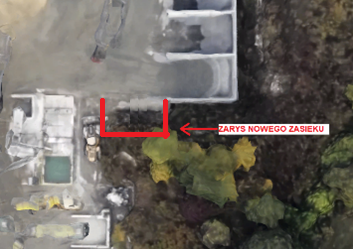 Fot.4. Usytuowanie nowego zasieku..  Fot.5. Widok skarpy.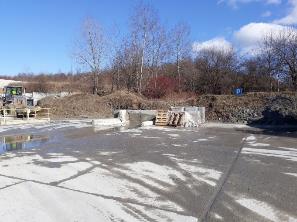 WBT Opole 2Planuje się: budowę ściany działowej w istniejącym zasieku z bloków betonowych o wymiarach     9,6m x 0,8m i wys. 2,8m.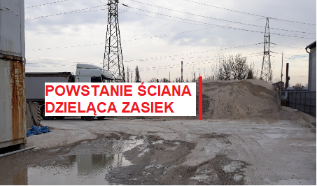 Fot. 6 . WBT Opole 2 – podzielenie zasieku pasywnego.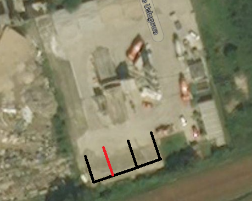 WBT Poznań 1Wytwórnia potrzebuje dodatkowego boksu na odpady poprodukcyjne. Planuje się:1) budowę boksu (dwie ściany o wym.8,0m x 8,0m i wys. 2,40m) na istniejącym utwardzeniu betonowym.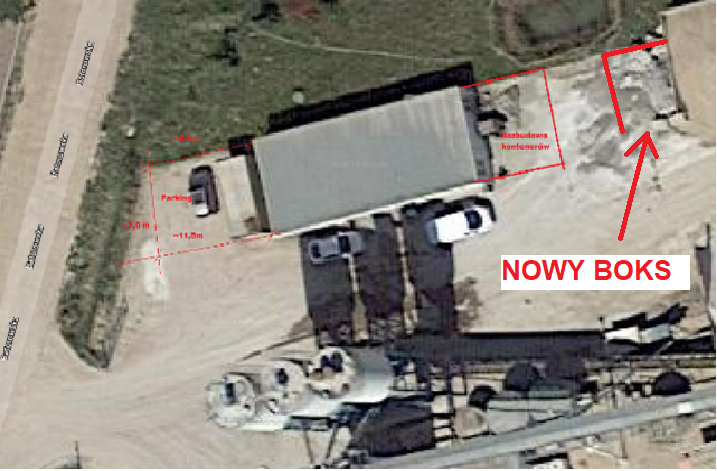 Fot.7. WBT Poznań 1 – propozycja nowego zasieku.